CCHS Mathematics IICircles from a Geometric PerspectiveModule 7 - Assessment Study GuideDefine the following Mathematical Terms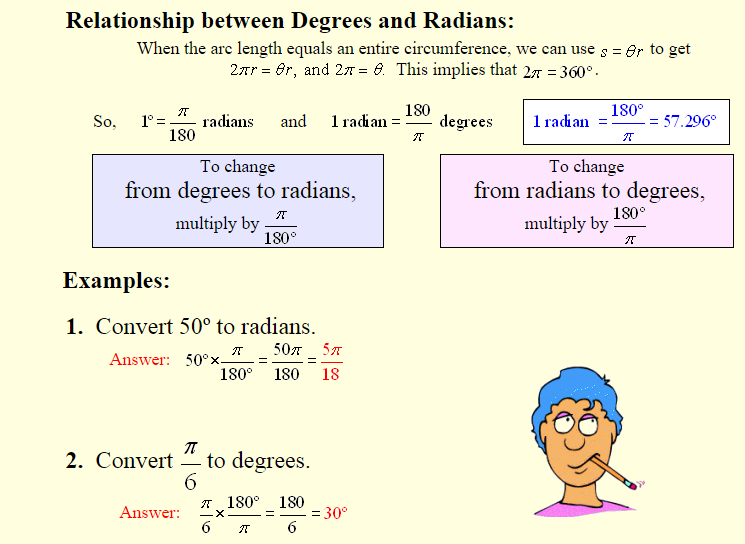 Review:  http://www.regentsprep.org/regents/math/algtrig/atm1/arclengthlesson.htm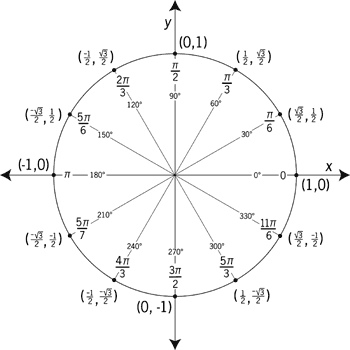 Understand the following TasksFind the radius, area, and perimeter of the circle.Convert radians to degrees.Convert degrees to radians.Find the area of a polygon (hexagon).Find the area of a shaded region.Find the arc length in cm & radians.Describe the difference and similarity between degrees and radians.CoordinatesScale FactorDilationPre-imageRotationDegreesCenter of rotationReflectionHexagonDilationRadiusDiameterPerimeterAreaShaded RegionCompassCenterArcRadian